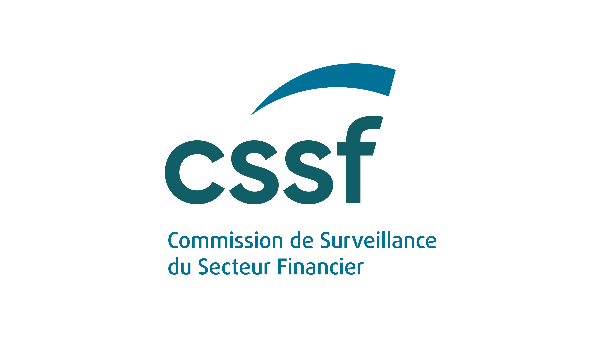 COMMISSION DE SURVEILLANCEDU SECTEUR FINANCIER283, route d’Arlon L-1150 LuxembourgBP : L-2991 Luxembourg							Notice d’utilisation pour remplir les informations requises dans les différents champs qui figurent dans la table qui précède :A l’exception du point 10 qui n’est à remplir que dans le cas où le FIA est réglementé, tous les champs de la colonne droite de la table précédente sont obligatoires, si le champ est précédé de la lettre « O » dans la colonne précédente. Les champs qui sont précédés de la lettre « N » sont à remplir lorsque l’information est disponible.Point 1 : Le code CSSF du GFIA est l’identifiant que la CSSF a attribué au GFIA. Il est composé de la lettre A et de huit chiffres. Le code CSSF du FIA peut être consulté sur le site de la CSSF sous l’URL suivante :http://supervisedentities.cssf.lu/index.html?language=fr&type=AIF#AdvancedSearchPoint 5 : Par code national, il faut entendre le code que l’autorité de surveillance a attribué au FIA lorsque celui est surveillé. Si le FIA n’est pas réglementé, il y a lieu d’indiquer le numéro d’immatriculation ou analogue. Pour les FIA non réglementés luxembourgeois, le numéro du registre de commerce doit être indiqué.Point 16 : Il s’agit d’indiquer la stratégie qui décrit le mieux celle appliquée par le FIA. Les stratégies qui figurent dans le tableau à la fin de la présente annexe sont les 35 stratégies prévues à l’annexe IV du Règlement Délégué (UE) N° 231/2013 de la Commission du 19 décembre 2012 et qui ont été reprises dans la table 3 de l’annexe II du rapport final de l’AEMF relatif aux obligations de reporting sous les articles 3(3)(d) et 24(1), (2) et (4) de la directive GFIA (document ESMA/2013/1339 (revised) du 15/11/2013). A toutes fins utiles les stratégies, leurs abréviations, leur type de FIA correspondant ainsi que les traductions françaises figurent à la fin du présent document. Il est rappelé qu’il est impératif de choisir une seule stratégie (mettre une croix dans la dernière colonne de cette stratégie).En complément du formulaire, les documents suivants sont à soumettre :la dernière version des statuts, si la CSSF ne dispose pas encore de celle-ci ;un document d’émission, si un tel document existe ;le dernier rapport annuel du FIA (« comptes annuels ») dans le cas où un tel rapport a déjà été établi.Le formulaire Ia est à transmettre ensemble avec les documents énumérés ci-dessus à la CSSF directement via eDesk (portail eDesk).1) Informations sur le GFIA et le FIA1) Informations sur le GFIA et le FIA1) Informations sur le GFIA et le FIA1) Informations sur le GFIA et le FIA1Code CSSF du GFIA OA     2Nom du GFIAO3Nom du FIAO4Nationalité du FIAO5Code national du FIAN6Code LEI du FIA N7Date de constitution du FIAO8Adresse du FIAO9FIA réglementéO10Nom et adresse de l’autorité de surveillance11Devise de référence du FIAO12Nom et adresse de la banque dépositaireO13Type(s) de part (action(s)) (Code National, Code ISIN, nom du type de part/action) O14Date à partir de laquelle le GFIA gère le FIA (sous le format JJ/MM/AAAA)O15Pays dans lesquels le FIA est commercialisé à des investisseurs professionnelsO16Stratégie du FIAOCochez une et une seule stratégie dans le tableau à la fin de la présente annexe.2) Informations sur le FIA maître, si le FIA est un FIA nourricier 2) Informations sur le FIA maître, si le FIA est un FIA nourricier 2) Informations sur le FIA maître, si le FIA est un FIA nourricier 2) Informations sur le FIA maître, si le FIA est un FIA nourricier Si le FIA est un FIA nourricier, les informations suivantes sur le FIA maître sont à compléter :Si le FIA est un FIA nourricier, les informations suivantes sur le FIA maître sont à compléter :Si le FIA est un FIA nourricier, les informations suivantes sur le FIA maître sont à compléter :Si le FIA est un FIA nourricier, les informations suivantes sur le FIA maître sont à compléter :17Nom du FIA maîtreO18Nationalité du FIA maîtreO19Code national du FIA maîtreN20Code LEI du FIA maîtreN21Date de constitution du FIA maîtreO22Adresse du FIA maîtreO23Nom du GFIA du FIA maîtreOAIF strategies:AIF strategies:AIF type codeAIF type labelAIF strategy codeAIF strategy labelAIF strategy labeltype de FIA - stratégie du FIAHFND   Hedge fund strategiesEQTY_LGBSEquity: Long BiasEquity: Long Biasfonds spéculatif - actions: biais long (Long Bias)HFND  Hedge fund strategiesEQTY_LGSTEquity: Long/ShortEquity: Long/Shortfonds spéculatif - actions: stratégie de sélection (Long/Short Equity)HFND Hedge fund strategiesEQTY_MTNL Equity: Market neutralEquity: Market neutralfonds spéculatif - actions: stratégie de position neutre (Market Neutral)HFND  Hedge fund strategiesEQTY_STBSEquity: Short BiasEquity: Short Biasfonds spéculatif - actions: biais court (Short Bias)HFND   Hedge fund strategiesRELV_FXIARelative Value: Fixed Income ArbitrageRelative Value: Fixed Income Arbitragefonds spéculatif - valeur relative: arbitrage sur produits de taux (Fixed Income Arbitrage)HFND  Hedge fund strategiesRELV_CBARRelative Value: Convertible Bond ArbitrageRelative Value: Convertible Bond Arbitragef onds spéculatif - valeur relative: arbitrage sur obligations convertibles (Convertible Bond Arbitrage)HFND  Hedge fund strategiesRELV_VLAR Relative Value: Volatility ArbitrageRelative Value: Volatility Arbitragefonds spéculatif - valeur relative: arbitrage sur la volatilité (Volatility Arbitrage)HFND  Hedge fund strategiesEVDR_DSRSEvent Driven: Distressed/RestructuringEvent Driven: Distressed/Restructuringfonds spéculatif - situations spéciales (Event Driven): difficulté/restructuration (Distressed/Restructuring)HFND  Hedge fund strategiesEVDR_RAMAEvent Driven: Risk Arbitrage/Merger ArbitrageEvent Driven: Risk Arbitrage/Merger Arbitragefonds spéculatif - situations spéciales: arbitrage à risque/arbitrage sur fusions-acquisitions (Risk Arbitrage/Merger Arbitrage)HFND  Hedge fund strategiesEVDR_EYSSEvent Driven: Equity Special SituationsEvent Driven: Equity Special Situationsfonds spéculatif - situations spéciales: Actions - situations spéciales (Equity Special Situations)HFND  Hedge fund strategiesCRED_LGSTCredit Long/ShortCredit Long/Shortfonds spéculatif - crédit: stratégie de sélection (Credit Long/Short)HFND  Hedge fund strategiesCRED_ABLGCredit Asset Based LendingCredit Asset Based Lendingfonds spéculatif - crédit: prêt adossé à des actifs (Asset Based Lending)HFND   Hedge fund strategiesMACR_MACRMacroMacrofonds spéculatif - macroHFND   Hedge fund strategiesMANF_CTAFManaged Futures/CTA: FundamentalManaged Futures/CTA: Fundamentalfonds spéculatif - contrats à terme gérés/Conseillers en placement de dérivés (Managed Futures/CTA): fondamentaleHFND  Hedge fund strategiesMANF_CTAQManaged Futures/CTA: QuantitativeManaged Futures/CTA: Quantitativefonds spéculatif - contrats à terme gérés/Conseillers en placement de dérivés (Managed Futures/CTA): quantitativeHFND  Hedge fund strategiesMULT_HFNDMulti-strategy hedge fundMulti-strategy hedge fundfonds spéculatif - multistratégie (Multi-Strategy)HFND  Hedge fund strategiesOTHR_HFND Other hedge fund strategyOther hedge fund strategyfonds spéculatif - autre type de stratégiePEQF   Private equity strategiesVENT_CAPLVenture CapitalVenture Capitalfonds de capital-investissement - capital-risque (Venture Capital)PEQF  Private equity strategiesGRTH_CAPLGrowth CapitalGrowth Capitalfonds de capital-investissement - capital-développement (Growth Capital)PEQF  Private equity strategiesMZNE_CAPLMezzanine CapitalMezzanine Capitalfonds de capital-investissement - capital-mezzanine (Mezzanine Capital)PEQF   Private equity strategiesMULT_ PEQFMulti-strategy private equity fundMulti-strategy private equity fundfonds de capital-investissement - multistratégie (Multi-Strategy)PEQF  Private equity strategiesOTHR_ PEQFOther private equity fund strategyOther private equity fund strategyfonds de capital-investissement - autre type de stratégieREST Real estate strategies RESL_REST Residential real estate Residential real estatefonds immobilier - immobilier résidentielREST  Real estate strategies COML_RESTCommercial real estateCommercial real estatefonds immobilier - immobilier commercialREST Real estate strategies INDL_RESTINDL_RESTIndustrial real estatefonds immobilier - immobilier industrielREST  Real estate strategies MULT_RESTMULT_RESTMulti-strategy real estate fundfonds immobilier - multistratégieREST  Real estate strategies OTHR_RESTOTHR_RESTOther real estate strategyfonds immobilier - autre type de stratégieFOFS   Fund of fund strategiesFOFS_FHFSFOFS_FHFSFund of hedge fundsfonds de fonds - fonds de fonds spéculatifsFOFSFund of fund strategiesFOFS_PRIV FOFS_PRIV Fund of private equityfonds de fonds - fonds de fonds de capital-investissementFOFS  Fund of fund strategiesOTHR_FOFSOTHR_FOFSOther fund of fundsfonds de fonds - autre type de fonds de fondsOTHR Other StrategyOTHR_COMFOTHR_COMFCommodity fundautre - fonds de matières premièresOTHR   Other StrategyOTHR_EQYFOTHR_EQYFEquity fundautre - fonds investi en actionsOTHR  Other StrategyOTHR_FXIFOTHR_FXIFFixed income fundautre - fonds à revenu fixeOTHR  Other StrategyOTHR_INFF OTHR_INFF Infrastructure fundautre- fonds d’infrastructureOTHR Other StrategyOTHR_OTHFOTHR_OTHFOther fundautre - autre